Natų grupė ketvirtinė su tašku ir aštuntinė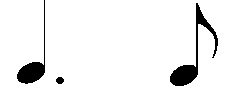 II klasė 8 pamokaTema:  keturių ketvirtinių metru Pavardė vardas ---------------------------------Užduotys:Išbelsti 4/4 metru.                                               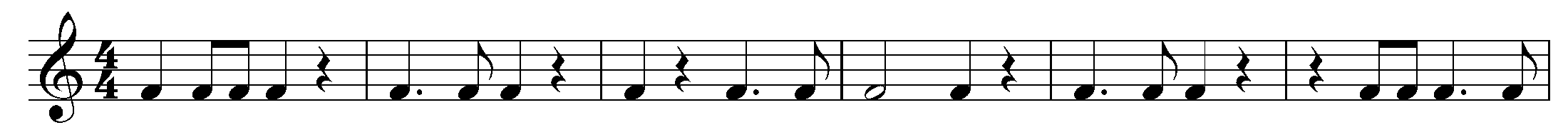 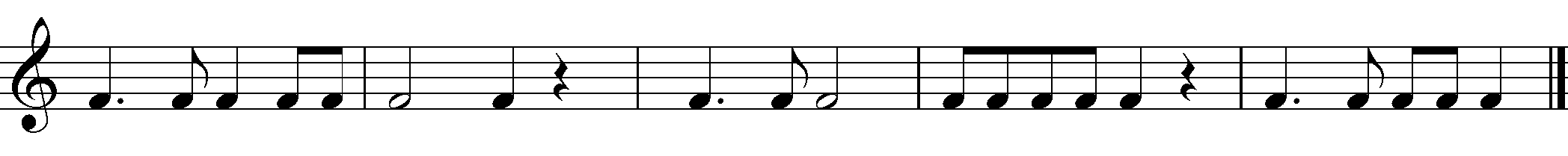  Ką reiškia Allegretto?  _________________________Pažymėti ketvirtinių pulsaciją ir pasolfedžiuoti: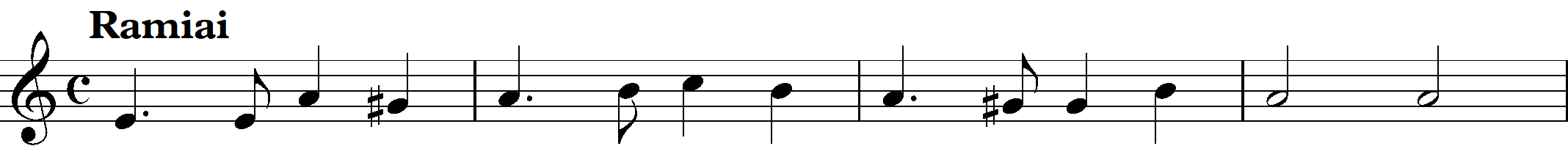 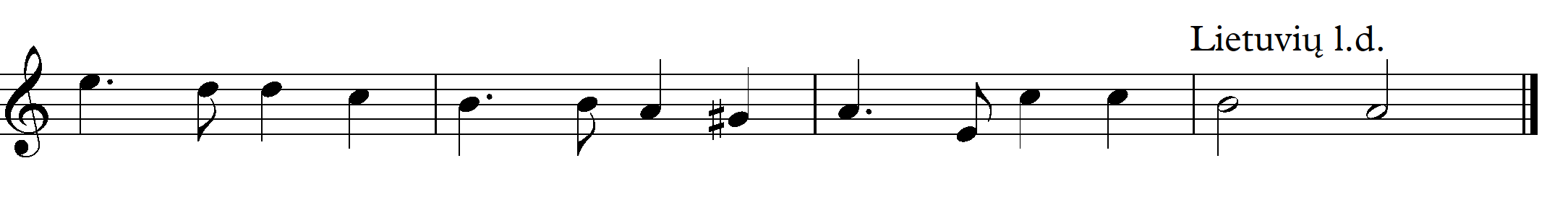 Užrašyk diktantą Nr.3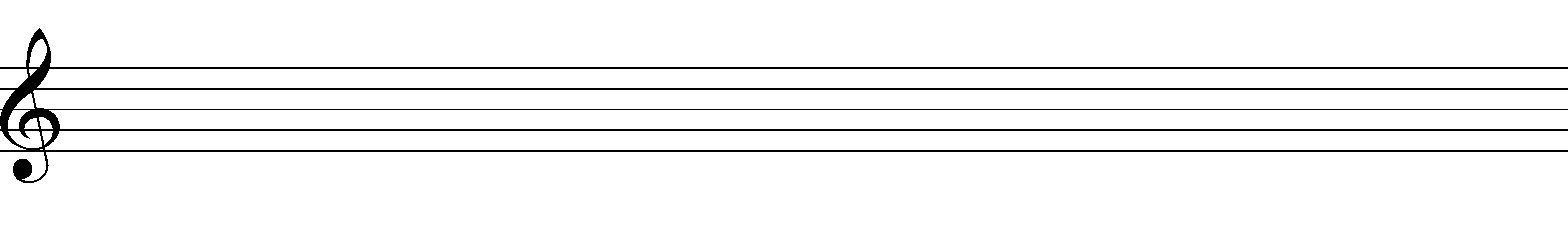 Užduotis parengė mokytoja ekspertė G.Savinienė